日本テニス協会キッズ応援プロジェクト「全国9地域☆１dayキャンプ　in 北信越」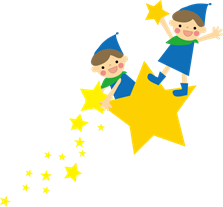 主　　催　　公益財団法人日本テニス協会　普及委員会協　　力　　北信越テニス協会　石川県テニス協会	会　　場　　こまつドーム〒９２３－０３４４　　石川県小松市林町ほ５日　　程　　２０２３年３月４日（土）　１３：００－１７：００　＊１２：３０受付開始募　　集　　①U8（オレンジボール）　②U10（グリーンボール）　併せて６４名参加資格　　①試合経験のある２０１４年１月１日以降生まれのジュニア　　　　　　②　　　〃　　　２０１２年　　　　　〃　　　　　　　　　＊レベルは問いません講　　師　　樗木聖　　（公財）日本テニス協会　普及推進本部普及委員会　委員長　（公財）日本スポーツ協会　公認スポーツ指導者　テニスコーチ３黒田祐加　（公財）日本テニス協会　普及推進本部普及委員会　副委員長　（公財）日本スポーツ協会　公認スポーツ指導者　テニスコーチ４参 加 費　　３，０００円　※当日受付にてお支払いください申込方法　　テニスベアウェブサイト：https://www.tennisbear.net/　　先着順　　＊イベントをクリックの後、フリー―ワード（日本テニス協会）で検索＜必要事項＞ ①種目 ②氏名（ふりがな） ③所属 ④生年月日（西暦）⑤住所 ⑥TEL（携帯＆自宅）⑦emailアドレス　⑧テニス歴（戦績）  　　申込締切　　２０２３年２月１８日（土）＝当日スケジュール（予定）＝  開会式・フェアプレー講習　⇒　ウォーミングアップ（30分）⇒　ゲーム（60分）⇒　テーマ練習（30分）⇒　ゲーム（60分）⇒　クールダウン（10分）　⇒　閉会式＊ウォーミングアップの時間で保護者ミーティングを行います。【お問い合わせ】（公財）日本テニス協会（担当　市川）　　〒160-0013　東京都新宿区霞ヶ丘町4-2　Japan SportOlympic Square 7階E-mail：playandstay@jta-tennis.or.jp ／ Tel：080-3721-3184